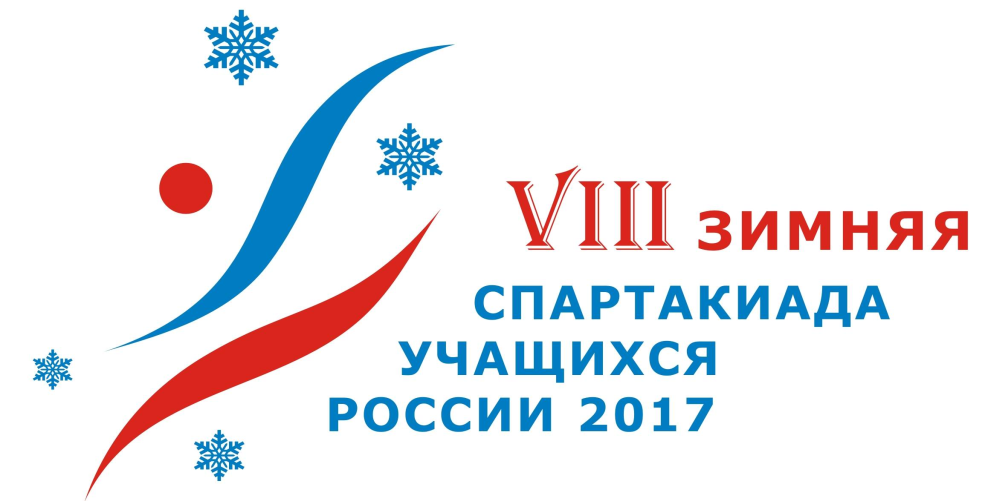 ИНФОРМАЦИОННЫЙ БЮЛЛЕТЕНЬ № 712 марта 2017Продолжаются финальные соревнования по сноуборду в г. Уфе.11 марта  в г. Уфе завершились соревнования по хоккею (юноши). Результаты общекомандного первенства среди спортивных сборных команд субъектов Российской Федерации(учтены результаты по 11 видам спорта из 18 «зачетных»)Результаты командного первенства среди спортивных школпо видам спортаХоккей (юноши)Количество медалейПобедители и призерыСноуборд      11-12 марта                                                                г. Уфа (Республика Башкортостан)Параллельный слалом-гигант     ЮношиПараллельный слалом-гигант       ДевушкиСноуборд-кросс     ЮношиСноуборд-кросс       ДевушкиХоккей (юноши) 10 марта                                                                         г. Уфа (Республика Башкортостан)Финальные игрыза 1-2 места:за 3-4 места:за 5-6 места:за 7-8 места:за 9-10 места:за 11-12 места:Координаты главного секретариатаЭлектронная почта spartakiada@inbox.ruТелефон в Уфе: (347)240-53-00Следующий информационный бюллетень выйдет 14 марта.Главный секретариат СпартакиадыМестоСубъект Российской ФедерацииСумма очковХоккей – юношиХоккей – юношиХоккей – юношиМестоСубъект Российской ФедерацииСумма очковМестоочки ком зачетаI группа – 2 млн. человек и более    I группа – 2 млн. человек и более    I группа – 2 млн. человек и более    I группа – 2 млн. человек и более    I группа – 2 млн. человек и более    I группа – 2 млн. человек и более     1Москва710180 2Московская область620370 3Красноярский край5191130 4Санкт-Петербург515655 5Свердловская область480 6Пермский край457 7Республика Татарстан  350465 8Челябинская область329275 9Республика Башкортостан 325845 10Иркутская область234940 11Новосибирская область195 12Краснодарский край1681225 13Алтайский край157 14Кемеровская область153 15Нижегородская область135 16Самарская область70750 17Воронежская область25 18Саратовская область17 19Оренбургская область8II группа – до 2 млн. человекII группа – до 2 млн. человекII группа – до 2 млн. человекII группа – до 2 млн. человекII группа – до 2 млн. человекII группа – до 2 млн. человек 1Кировская область186 2Тюменская область176 3Вологодская область1571035 4Хабаровский край153 5Архангельская область131 6Ярославская область119560 7Ульяновская область112 8Удмуртская Республика107 9Ленинградская область105 10Омская область85 10Томская область85 12Тульская область54 13Владимирская область53 14ХМАО50  15 Тамбовская область24 16Калужская область21 17Забайкальский край21 18Приморский край15 18Рязанская область15 20Чувашская Республика15 21Ивановская область4 22Тверская область3 23Пензенская область1III группа – до 1 млн. человек III группа – до 1 млн. человек III группа – до 1 млн. человек III группа – до 1 млн. человек III группа – до 1 млн. человек III группа – до 1 млн. человек  1Мурманская область188 2Магаданская область120 3Сахалинская область119 4Камчатский край84 5Республика Коми 80 6Республика Карелия 78 7Республика Саха (Якутия) 72 8Республика Мордовия  70 9Смоленская область62 10Амурская область19 11Костромская область14 11Новгородская область14 13Республика Хакасия 1 14Псковская область1 15Республика Бурятия  1№ п/пСпортивная школаСубъект Российской ФедерацииХоккей – юноши Хоккей – юноши Хоккей – юноши Хоккей – юноши Хоккей – юноши Хоккей – юноши Хоккей – юноши № п/пСпортивная школаСубъект Российской ФедерацииЗСБ4561ГБУ «ФСО «Хоккей Москвы» СШОР «Спартак»Москва142АНХ ОХК «Динамо» СДЮСШОР «Динамо»Москва73Детская школа по хоккею ООО «ПХК «ЦСКА»Москва14МБУ СШОР «Трактор» г. ЧелябинскЧелябинская область135ДЮСШ по хоккею «Металлург»   г. МагнитогорскЧелябинская область96МУ «СШОР «Витязь»Московская область 127МБУ «СШОР «Химик» Московская область 68МБУ «СШОР «Клин – спортивный»Московская область 39МБУ «СШОР по хоккею с шайбой «Кристалл – Электросталь»Московская область 110УДО «СДЮСШ по хоккею с шайбой «Ак Барс»Республика Татарстан1711ДЮСШ Альметьевского хоккейного клуба «НефтяникРеспублика Татарстан412Учреждение спортивный клуб «Нефтехимик» ДЮСШ по хоккеюРеспублика Татарстан113Ассоциация ХК «Локомотив»Ярославская область2214ГБОУ ДОД СпБ ГСДЮСШОР по хоккеюСанкт - Петербург1115ГБОУ Школа-интернат №576 среднего (полного) общего образования с углубленным изучением предмета физическая культура Василеостровского района Санкт-Петербурга со структурным подразделением СДЮСШОР по хоккею «Динамо»Санкт - Петербург616ДЮСШ «СКА - Серебрянные львы»Санкт - Петербург317РОО «Хоккейный клуб СКА Санкт – Петербург», СДЮСШОР СКАСанкт - Петербург218АНО ХК "Лада"Самарская область7 место – 22 19АНО ХК "Салават Юлаев"Республика Башкортостан8 место – 2220АНО ХСК "Торос"Республика Башкортостан8 место – 221ХК "Юрматы - СКА"Республика Башкортостан8 место – 222МАУ г. Ангарска "Ермак"Иркутская область9 место - 23САНО "ХК "Северсталь"Вологодская область10 место – 2224АНО ХК "Сокол" СШ по хоккею "Сокол"Красноярский край 11 место – 2225ГБУ Краснодасркого края спортивная школа по фигурному катанию на коньках и  хоккею Краснодарский край12 место – 20 №№   п/пСубъект Российской ФедерацииИтогоИтогоИтогоИтогоИтогоИтогоСноубордСноубордСноубордСноубордСноубордСноубордХоккейХоккейХоккейХоккейХоккейХоккей№№   п/пСубъект Российской ФедерацииЗСБ456ЗСБ456ЗСБ456ИТОГО:6464646361616666661111111Алтайский край1332Архангельская область2116Вологодская область12119Иркутская область121212Камчатский край2111113Кемеровская область232214Кировская область2115Краснодарский край11116Красноярский край755352211118Ленинградская область11211219Магаданская область11121120Москва15988771121Московская область10989651221122Мурманская область112223Нижегородская область111124Новгородская область1125Новосибирская область3328Пермский край34315429Приморский край1130Республика Башкортостан 12335111131Республика Карелия 12132Республика Коми 11133Республика Мордовия  12134Республика Саха (Якутия) 1135Республика Татарстан  151137Санкт-Петербург57646821139Сахалинская область1212240Свердловская область295136141Смоленская область11143Томская область1144Тульская область145Тюменская область3123146Удмуртская Республика122122147Ульяновская область11148Хабаровский край11149ХМАО2150Челябинская область134622112151Чувашская Республика153Ярославская область1121МестоФамилия ИмяГод рожденияСубъект Российской ФедерацииРезультатЗолотоКузнецов Кирилл2000Красноярский крайСереброГайсин Булат2000Республика БашкортостанБронзаНаумов Степан2001Челябинская область4 местоКазанцев Кирилл2000Красноярский край5 местоПедь Кирилл2001Республика Башкортостан57.216 местоДонских Даниил2001Камчатский край57.66МестоФамилия ИмяГод рожденияСубъект Российской ФедерацииРезультатЗолотоБатова Софья2000Московская областьСереброБолтаева Елена2001Челябинская областьБронзаЧерникова Виктория2000Кемеровская область4 местоКурочкина Анастасия2000Кемеровская область5 местоМедникова Юлия2000Московская область1:00.736 местоПухова Виктория2000Московская область1:00.84МестоФамилия ИмяГод рожденияСубъект Российской ФедерацииРезультатЗолотоКоновалов Артур2000Санкт-ПетербургСереброБаранов Данила2000Московская областьБронзаДонских Даниил2001Камчатский край4 местоАнаньев Константин2000Ленинградская область5 местоГуц Павел2001Магаданская область6 местоРудля Владислав2000Санкт-ПетербургМестоФамилия ИмяГод рожденияСубъект Российской ФедерацииРезультатЗолотоВасильева Зинаида2001Санкт-ПетербургСереброВеселитская Елена2001Ленинградская областьБронзаЗемлянухина Влада2000Свердловская область4 местоТребова Анастасия 2000Ленинградская область5 местоПетроченко Алиса2000Красноярский край6 местоНечай Арина2001Магаданская областьг. Москва – Челябинская область7:1 (4-1, 3-0, 0-0)Республика Татарстан – Московская область3:4 (2-0, 0-0, 1-3, 0-1)г. Санкт – Петербург – Ярославская область1:8 (0-3, 0-2, 1-3)Самарская область – Республика Башкортостан4:3 (1-0, 0-2, 2-1, 1-0)Иркутская область – Вологодская область3:2 (1-0, 1-2, 1-0)Красноярский край – Краснодарский край22:0 (2-0, 14-0, 6-0)МестоФамилия ИмяГод рожденияСубъект Российской ФедерацииСпортивная школаЗолотоВельмакин Егор08.04.2003г. МоскваГБУ «ФСО «Хоккей Москвы» СШОР «Русь»ЗолотоВолков Александр09.04.2003г. МоскваГБУ «ФСО «Хоккей Москвы» СШОР «Спартак»ЗолотоГрушников Артем20.03.2003г. МоскваАНХ ОХК «Динамо» СДЮСШОР «Динамо»ЗолотоДьяконов Сергей06.01.2003г. МоскваАНХ ОХК «Динамо» СДЮСШОР «Динамо»ЗолотоЗиминов Захар07.02.2003г. МоскваГБУ «ФСО «Хоккей Москвы» СШОР «Русь»ЗолотоИванов Глеб06.02.2003г. МоскваДетская школа по хоккею ООО «ПХК «ЦСКА»ЗолотоИванцов Илья27.01.2003г. МоскваГБУ «ФСО «Хоккей Москвы» СШОР «Русь»ЗолотоКанаев Павел24.07.2003г. МоскваГБУ «ФСО «Хоккей Москвы» СШОР «Русь»ЗолотоКарпов Данила09.08.2003г. МоскваАНХ ОХК «Динамо» СДЮСШОР «Динамо»ЗолотоКоробкин Никита12.01.2003г. МоскваГБУ «ФСО «Хоккей Москвы» СШОР «Русь»ЗолотоКоромыслов Арсений03.11.2003г. МоскваГБУ «ФСО «Хоккей Москвы» СШОР «Русь»ЗолотоЛазутин Данил25.07.2003г. МоскваАНХ ОХК «Динамо» СДЮСШОР «Динамо»ЗолотоМинтюков Павел25.11.2003г. МоскваАНХ ОХК «Динамо» СДЮСШОР «ДинамоЗолотоНадворный Матвей17.02.2003г. МоскваГБУ «ФСО «Хоккей Москвы» СШОР «Русь»ЗолотоНазаров Дмитрий20.05.2003г. МоскваГБУ «ФСО «Хоккей Москвы» СШОР «Русь»ЗолотоНазаров Илья20.05.2003г. МоскваГБУ «ФСО «Хоккей Москвы» СШОР «Русь»ЗолотоНовиков Никита25.07.2003г. МоскваАНХ ОХК «Динамо» СДЮСШОР «ДинамоЗолотоПетров Матвей12.03.2003г. МоскваГБУ «ФСО «Хоккей Москвы» СШОР «Русь»ЗолотоСардарян Стивен07.02.2003г. МоскваГБУ «ФСО «Хоккей Москвы» СШОР «Русь»ЗолотоСычев Владимир17.03.2003г. МоскваГБУ «ФСО «Хоккей Москвы» СШОР «Русь»ЗолотоФигурин Александр28.03.2003г. МоскваГБУ «ФСО «Хоккей Москвы» СШОР «Русь»ЗолотоЧибриков Никита16.02.2003г. МоскваАНХ ОХК «Динамо» СДЮСШОР «ДинамоСереброАухадеев Вадим19.02.2003Челябинская областьДЮСШ по хоккею «Металлург» г. МагнитогорскСереброВолков Никита22.12.2003Челябинская областьМБУ СШОР «Трактор» г. ЧелябинскСереброВолостных Артем09.05.2003Челябинская областьМБУ СШОР «Трактор» г. ЧелябинскСереброГребенкин Никита02.05.2003Челябинская областьДЮСШ по хоккею «Металлург» г. МагнитогорскСереброКорохов Денис25.01.2003Челябинская областьДЮСШ по хоккею «Металлург» г. МагнитогорскСереброКраснов Максим28.01.2003Челябинская областьДЮСШ по хоккею «Металлург» г. МагнитогорскСереброКрохалев Богдан18.06.2003Челябинская областьМБУ СШОР «Трактор» г. ЧелябинскСереброКузецов Дмитрий20.04.2003Челябинская областьДЮСШ по хоккею «Металлург» г. МагнитогорскСереброЛазутин Захар30.07.2003Челябинская областьМБУ СШОР «Трактор» г. ЧелябинскСереброЛитвин Вадим19.10.2003Челябинская областьДЮСШ по хоккею «Металлург» г. МагнитогорскСереброЛобанов Дмитрий27.05.2003Челябинская областьМБУ СШОР «Трактор» г. ЧелябинскСереброНабоков Илья27.03.2003Челябинская областьДЮСШ по хоккею «Металлург» г. МагнитогорскСереброНазарько Александр27.06.2003Челябинская областьМБУ СШОР «Трактор» г. ЧелябинскСереброСавельев Алексей17.04.2003Челябинская областьМБУ СШОР «Трактор» г. ЧелябинскСереброСауков Герман14.03.2003Челябинская областьМБУ СШОР «Трактор» г. ЧелябинскСереброСафронов Николай14.01.2003Челябинская областьМБУ СШОР «Трактор» г. ЧелябинскСереброСеменов Илья22.01.2003Челябинская областьМБУ СШОР «Трактор» г. ЧелябинскСереброСергеев Никита22.01.2003Челябинская областьМБУ СШОР «Трактор» г. ЧелябинскСереброФедякин Семен04.06.2003Челябинская областьДЮСШ по хоккею «Металлург» г. МагнитогорскСереброХайруллин Руслан27.02.2003Челябинская областьМБУ СШОР «Трактор» г. ЧелябинскСереброЮров Данила22.12.2003Челябинская областьДЮСШ по хоккею «Металлург» г. МагнитогорскСереброЯрулин Тигран09.05.2003Челябинская областьМБУ СШОР «Трактор» г. ЧелябинскБронзаБорцов Егор14.04.2003Московская областьМБУ «СШОР по хоккею с шайбой «Кристалл – Электросталь»БронзаБусыгин Ярослав14.02.2003Московская областьМУ «СШОР «Витязь»БронзаБояркин Сергей23.06.2003Московская областьМБУ «СШОР «Клин – спортивный»БронзаВолодин Николай08.10.2003Московская областьМБУ «СШОР «Химик» БронзаГришин Павел23.06.2003Московская областьМУ «СШОР «Витязь»БронзаГлущенко Ростислав12.02.2003Московская областьМУ «СШОР «Витязь»БронзаДементьев Иван08.03.2003Московская областьМУ «СШОР «Витязь»БронзаЖиронкин Дмитрий06.02.2003Московская областьМУ «СШОР «Витязь»БронзаКротов Данила10.02.2003Московская областьМБУ «СШОР «Химик»БронзаКоролев Вениамин30.06.2003Московская областьМБУ «СШОР «Химик»БронзаЛобанов Федор04.02.2003Московская областьМБУ «СШОР «Клин – спортивный»БронзаМамаладзе Давид12.02.2003Московская областьМУ «СШОР «Витязь»БронзаМирошниченко Иван04.02.2004Московская областьМУ «СШОР «Витязь»БронзаМуравьев Антон31.10.2003Московская областьМБУ «СШОР «Химик»БронзаНизовкин Михаил05.01.2003Московская областьМБУ «СШОР «Клин – спортивный»БронзаОрищенко Игорь20.01.2003Московская областьМУ «СШОР «Витязь»БронзаПолтапов Прохор01.02.2003Московская областьМУ «СШОР «Витязь»БронзаРожков Даниил16.07.2003Московская областьМУ «СШОР «Витязь»БронзаСачков Данила04.05.2003Московская областьМБУ «СШОР «Химик»БронзаСоболев Даниил03.03.2003Московская областьМУ «СШОР «Витязь»БронзаШараканов Магомед11.10.2004Московская областьМУ «СШОР «Витязь»БронзаЯкушев Александр01.07.2003Московская областьМБУ «СШОР «Химик»4 местоАльметкин Всеволод19.01.2003Республика ТатарстанУДО «СДЮСШ по хоккею с шайбой «Ак Барс»4 местоАндреев Данил05.04.2003Республика ТатарстанУДО «СДЮСШ по хоккею с шайбой «Ак Барс»4 местоАфанасьев Никита27.01.2003Республика ТатарстанУДО «СДЮСШ по хоккею с шайбой «Ак Барс»4 местоВалиуллин Шамиль21.04.2003Республика ТатарстанУДО «СДЮСШ по хоккею с шайбой «Ак Барс»4 местоВасильев Иван05.05.2003Республика ТатарстанУДО «СДЮСШ по хоккею с шайбой «Ак Барс»4 местоВиноградов Никита20.05.2003Республика ТатарстанУДО «СДЮСШ по хоккею с шайбой «Ак Барс»4 местоГалеев Ринат11.03.2003Республика ТатарстанДЮСШ Альметьевского хоккейного клуба «Нефтяник»4 местоГалиев Рияз27.03.2003Республика ТатарстанДЮСШ Альметьевского хоккейного клуба «Нефтяник"4 местоГригорьев Данил30.05.2003Республика ТатарстанУДО «СДЮСШ по хоккею с шайбой «Ак Барс»4 местоДанилов Михаил27.04.2003Республика ТатарстанУДО «СДЮСШ по хоккею с шайбой «Ак Барс»4 местоЖарков Игорь27.04.2003Республика ТатарстанУДО «СДЮСШ по хоккею с шайбой «Ак Барс»4 местоКателевский Дмитрий17.01.2003Республика ТатарстанУДО «СДЮСШ по хоккею с шайбой «Ак Барс»4 местоКурков Данила15.01.2003Республика ТатарстанДЮСШ Альметьевского хоккейного клуба «Нефтяник»4 местоМалыгин Никита09.02.2003Республика ТатарстанУДО «СДЮСШ по хоккею с шайбой «Ак Барс»4 местоПинчук Вадим14.04.2003Республика ТатарстанДЮСШ Альметьевского хоккейного клуба «Нефтяник»4 местоРачков Никита06.03.2003Республика ТатарстанУДО «СДЮСШ по хоккею с шайбой «Ак Барс»4 местоСавин Руслан19.02.2003Республика ТатарстанУДО «СДЮСШ по хоккею с шайбой «Ак Барс»4 местоСеданцов Олег10.02.2003Республика ТатарстанУДО «СДЮСШ по хоккею с шайбой «Ак Барс»4 местоФазлеев Руслан15.05.2003Республика ТатарстанУДО «СДЮСШ по хоккею с шайбой «Ак Барс»4 местоХабибуллин Руслан15.07.2003Республика ТатарстанУчреждение спортивный клуб «Нефтехимик» ДЮСШ по хоккею4 местоШарафутдинов Гаяз20.05.2003Республика ТатарстанУДО «СДЮСШ по хоккею с шайбой «Ак Барс»4 местоШигапов Арслан10.02.2003Республика ТатарстанУДО «СДЮСШ по хоккею с шайбой «Ак Барс»5 местоБилан Владимир19.03.2003Ярославская областьАссоциация ХК «Локомотив»5 местоВарламов Никита11.02.2003Ярославская областьАссоциация ХК «Локомотив»5 местоВасильев Даниил07.09.2003Ярославская областьАссоциация ХК «Локомотив»5 местоГришаев Никита29.04.2003Ярославская областьАссоциация ХК «Локомотив»5 местоГромов Дмитрий04.01.2003Ярославская областьАссоциация ХК «Локомотив»5 местоДурнев Владислав30.01.2003Ярославская областьАссоциация ХК «Локомотив»5 местоЗазнобин Егор08.03.2003Ярославская областьАссоциация ХК «Локомотив»5 местоЗыков Ярослав15.08.2003Ярославская областьАссоциация ХК «Локомотив»5 местоКамушкин Владимир22.03.2003Ярославская областьАссоциация ХК «Локомотив»5 местоКасутин Дмитрий05.01.2003Ярославская областьАссоциация ХК «Локомотив»5 местоКленов Матвей04.04.2003Ярославская областьАссоциация ХК «Локомотив»5 местоКоростелев Максим15.06.2003Ярославская областьАссоциация ХК «Локомотив»5 местоКузьмин Григорий21.04.2003Ярославская областьАссоциация ХК «Локомотив»5 местоЛитвинов Сергей20.10.2003Ярославская областьАссоциация ХК «Локомотив»5 местоЛукашевич Владислав23.05.2003Ярославская областьАссоциация ХК «Локомотив»5 местоЛысых Илья13.07.2003Ярославская областьАссоциация ХК «Локомотив»5 местоМичков Матвей09.12.2004Ярославская областьАссоциация ХК «Локомотив»5 местоНаумов Егор10.04.2003Ярославская областьАссоциация ХК «Локомотив»5 местоСавельев Кирилл11.04.2003Ярославская областьАссоциация ХК «Локомотив»5 местоСмирнов Даниил09.09.2003Ярославская областьАссоциация ХК «Локомотив»5 местоЧерепанов Алексей04.05.2003Ярославская областьАссоциация ХК «Локомотив»5 местоЯбелов Дмитрий29.10.2003Ярославская областьАссоциация ХК «Локомотив»6 местоАкимото Юдзи 01.02.2003г. Санкт – Петербург ГБОУ ДОД СпБ ГСДЮСШОР 
по хоккею6 местоАхуткин Артем09.04.2003г. Санкт – Петербург ГБОУ ДОД СпБ ГСДЮСШОР 
по хоккею6 местоОрешкин Иван26.05.2003г. Санкт – Петербург РОО «Хоккейный клуб СКА Санкт – Петербург», СДЮСШОР СКА6 местоГайдамак Всеволод09.04.2003г. Санкт – Петербург ГБОУ ДОД СпБ ГСДЮСШОР 
по хоккею6 местоДемченко Александр25.04.2003г. Санкт – Петербург ГБОУ ДОД СпБ ГСДЮСШОР 
по хоккею6 местоЗимин Павел10.01.2003г. Санкт – Петербург ДЮСШ «СКА - Серебрянные львы»6 местоКиселев Владислав06.02.2003г. Санкт – Петербург ГБОУ ДОД СпБ ГСДЮСШОР 
по хоккею6 местоКулаков Артем14.02.2003г. Санкт – Петербург ГБОУ ДОД СпБ ГСДЮСШОР 
по хоккею6 местоМакаренко Евгений04.02.2003г. Санкт – Петербург ГБОУ Школа-интернат №576 среднего (полного) общего образования с углубленным изучением предмета физическая культура Василеостровского района Санкт-Петербурга со структурным подразделением СДЮСШОР по хоккею «Динамо»6 местоМилевич Данил24.11.2003г. Санкт – Петербург ГБОУ Школа-интернат №576 среднего (полного) общего образования с углубленным изучением предмета физическая культура Василеостровского района Санкт-Петербурга со структурным подразделением СДЮСШОР по хоккею «Динамо»6 местоНикитин Всеволод05.07.2003г. Санкт – Петербург ДЮСШ «СКА - Серебрянные львы»6 местоНикишин Михаил21.09.2003г. Санкт – Петербург ГБОУ ДОД СпБ ГСДЮСШОР 
по хоккею6 местоПодковыров Никита20.09.2003г. Санкт – Петербург ГБОУ ДОД СпБ ГСДЮСШОР 
по хоккею6 местоРачкаускас Климентий02.03.2003г. Санкт – Петербург ГБОУ ДОД СпБ ГСДЮСШОР 
по хоккею6 местоПопков Михаил28.03.2003г. Санкт – Петербург ГБОУ Школа-интернат №576 среднего (полного) общего образования с углубленным изучением предмета физическая культура Василеостровского района Санкт-Петербурга со структурным подразделением СДЮСШОР по хоккею «Динамо»6 местоШидий Валерий05.02.2003г. Санкт – Петербург ГБОУ ДОД СпБ ГСДЮСШОР 
по хоккею6 местоСавельев Александр03.05.2003г. Санкт – Петербург ГБОУ Школа-интернат №576 среднего (полного) общего образования с углубленным изучением предмета физическая культура Василеостровского района Санкт-Петербурга со структурным подразделением СДЮСШОР по хоккею «Динамо»6 местоСлавороссов Георгий01.06.2003г. Санкт – Петербург ДЮСШ «СКА - Серебрянные львы»6 местоКолганов Артем10.02.2003г. Санкт – Петербург РОО «Хоккейный клуб СКА Санкт – Петербург», СДЮСШОР СКА6 местоНестеров Никита25.03.2003г. Санкт – Петербург ГБОУ Школа-интернат №576 среднего (полного) общего образования с углубленным изучением предмета физическая культура Василеостровского района Санкт-Петербурга со структурным подразделением СДЮСШОР по хоккею «Динамо»6 местоСаликов Артур20.01.2003г. Санкт – Петербург ГБОУ Школа-интернат №576 среднего (полного) общего образования с углубленным изучением предмета физическая культура Василеостровского района Санкт-Петербурга со структурным подразделением СДЮСШОР по хоккею «Динамо»6 местоДумченко Николай 10.10.2003г. Санкт – Петербург ГБОУ ДОД СпБ ГСДЮСШОР 
по хоккею